Tisztelt Közgyűlés!I.2022. évi számviteli törvény szerinti beszámolóA Hajdú-Bihar Vármegyei Fejlesztési Ügynökség Nonprofit Kft. (továbbiakban: Ügynökség) elkészítette a számviteli törvény szerinti 2022. évi beszámolóját. A Polgári Törvénykönyvről szóló 2013. évi V. törvény (Ptk.) 3:120. § (2) bekezdésének rendelkezése szerint, ha a társaságnál felügyelő bizottság működik, a beszámolóról a társaság legfőbb szerve a felügyelő bizottság írásbeli jelentésének birtokában dönthet. A számvitelről szóló 2000. évi C. törvény 153. § (1) bekezdése és a cégnyilvánosságról, a bírósági cégeljárásról és a végelszámolásról szóló 2006. évi V. törvény 18. § (1) bekezdése értelmében a gazdasági társaságok kötelesek a jóváhagyásra jogosult testület által elfogadott éves beszámolót az adott üzleti év mérleg-fordulónapját követő ötödik hónap utolsó napjáig letétbe helyezni, valamint elektronikus úton, személyre szabott ügyintézési felület útján a céginformációs szolgálat részére megküldeni. A beszámolónak a céginformációs szolgálat részére történő elektronikus megküldésével a gazdasági társaság letétbe helyezési és közzétételi kötelezettségének is eleget tesz.Az I. határozati javaslat mellékletei alapján megállapítható, hogy az Ügynökség a 
2022. gazdasági évet 256 625 EFt mérlegfőösszeg mellett, 32 413 EFt adózott eredménnyel zárta. Az eredmény kimutatás főbb adatai a következők: Az egyszerűsített eredménykimutatást, az egyszerűsített mérleget, a kiegészítő mellékletet az I. határozati javaslat mellékletei tartalmazzák. Kérem a közgyűlést az Ügynökség 2022. évi számviteli beszámolójának I. határozati javaslat szerinti elfogadására.II.Ügyvezetőt érintő döntésekA közgyűlés a 66/2022. (V. 27.) határozatával döntött az Ügynökség ügyvezetője, Korbeák György részére 2022. évre prémiumfeladatok kitűzéséről, mely szerint a prémiumfeltételeket a közgyűlés úgy határozta meg, hogy amennyiben a társaságnak lejárt köztartozása (adó, társadalombiztosítási járulék, vám, stb.) nem áll fenn az üzleti év végén, valamint a társaság adózás előtti vállalkozási eredménye számviteli értelemben pozitív, az ügyvezetőt 3 havi alapbérének megfelelő prémium illeti meg, melynek kifizetéséről - likviditásának biztosítása mellett – az Ügynökség gondoskodik. Nem fizethető prémium abban az esetben, ha a Társaság tárgyévi beszámolójának független könyvvizsgálói jelentése a vezető tisztségviselő intézkedési, döntési hatáskörébe tartozó ok miatt korlátozó, elutasító könyvvizsgálói záradékot tartalmaz, vagy a záradék megadásának elutasítását tartalmazza.A prémiumfeltételek a 2022. évben az ügyvezető vonatkozásában teljesültek. Az Ügynökségnek lejárt köztartozása az üzleti év végén nem állt fent, az adózás előtti vállalkozási eredmény 32 413 EFt.A Munka Törvénykönyvéről szóló 2012. évi I. törvény (továbbiakban: Mt.) 207. § (2) bekezdése alapján az ügyvezető számára teljesítménykövetelményt, valamint az ahhoz kapcsolódó teljesítménybért vagy egyéb juttatást a tulajdonosi jogokat gyakorló vármegyei közgyűlés állapíthat meg. Javaslom a közgyűlésnek, hogy az Ügynökség ügyvezetője részére a következő prémiumfeladatokat tűzze ki 2023. évre vonatkozóan:a társaságnak lejárt köztartozása (adó, társadalombiztosítási járulék, vám, stb.) ne álljon fenn az üzleti év végén, a társaság adózás előtti eredménye számviteli értelemben pozitív legyen.Garanciális szabályként kerüljön továbbra is megfogalmazásra, hogy nem fizethető prémium abban az esetben, ha a Társaság tárgyévi beszámolójának független könyvvizsgálói jelentése a vezető tisztségviselő intézkedési, döntési hatáskörébe tartozó ok miatt korlátozó, elutasító könyvvizsgálói záradékot tartalmaz, vagy a záradék megadásának elutasítását tartalmazza. A 94/2017. (V. 26.) MÖK határozattal elfogadott, a Hajdú-Bihar Megyei Önkormányzat kizárólagos tulajdonában álló gazdasági társaságok javadalmazási szabályzatának III.2.2. pontja alapján a kitűzhető prémium és a közgyűlés által megállapított jutalom éves összege együttesen legfeljebb a havi alapbér hatszorosa lehet.A közgyűlés 2023 márciusi ülésén az Ügynökség 2023. évi üzleti tervének elfogadásáról szóló előterjesztés tárgyalása során bemutatásra kerültek a társaság 2023-ra tervezett tevékenységei, mely alapján megállapítható, hogy a Társaság által kezelt projektek száma folyamatosan és jelentősen növekszik; az idei évben – jóval meghaladva a tavalyi 350 pályázatot - már mintegy 470 projekt menedzsmenti és egyéb szakmai feladatait látják el. A cég munkavállalói létszáma gyakorlatilag nem emelkedett, de a HBMFÜ Nonprofit Kft. az elmúlt években olyan jelentős szakmai tapasztalatra tett szert, aminek birtokában még ezt a jelentősen megemelkedett projektállományt is kiemelkedő szinten tudják menedzselni. Ennek az eredménynek az elérésében és fenntartásában értelemszerűen jelentős szerepet tölt be a cég ügyvezetője, akinek ezzel párhuzamosan nőtt a feladatköre és felelőssége is. Ezen felül a hazánkban jelenleg érvényesülő inflációs környezet kompenzálására is figyelemmel, javaslom a közgyűlésnek, hogy alapítói jogkörében eljárva, a feladatvállalással és felelősséggel sokkal inkább arányban álló és a teljesítményt elismerő díjazást biztosítson Korbeák György részére akként, hogy havi munkabérét 2023. június 1. napjától bruttó 890 000 Ft/hó összegben állapítsa meg.Kérem a közgyűlést az ügyvezető javadalmazásával összefüggő II. - IV. határozati javaslatok elfogadására. A Társaság alapító okiratának 8.a. pontjában foglaltak alapján a Társaságot érintő döntések meghozatalát megelőzően az Alapító köteles beszerezni a felügyelőbizottság és a társaság ügyvezetőjének véleményét. Az alapítói döntés meghozatala során az Alapító köteles a fenti személyek által írásban eljuttatott, illetve az ülésen rögzített véleményt a lehetőségekhez képest figyelembe venni, azonban a döntés meghozatala során az Alapítót a megfogalmazott javaslat nem köti. Tájékoztatom a közgyűlést, hogy a Felügyelő Bizottság számviteli beszámolóról, valamint az ügyvezetőt érintő döntésekről kialakított véleménye a közgyűlés ülésén kerül ismertetésre.I. HATÁROZATI JAVASLATHajdú-Bihar Vármegye Önkormányzata Közgyűlése a Polgári Törvénykönyvről szóló 
2013. évi V. törvény 3:109. § (2) és (4) bekezdései szerint1./ elfogadja a Hajdú-Bihar Vármegyei Fejlesztési Ügynökség Nonprofit Kft. 2022. évi – a határozat 1-4. mellékletei szerinti – számviteli beszámolóját.2./ A 2022. gazdasági évet 256 625 EFt mérlegfőösszeg mellett, 32 413 EFt adózott eredménnyel fogadja el. 3./ A közgyűlés felkéri elnökét, hogy határozatáról a Hajdú-Bihar Vármegyei Fejlesztési Ügynökség Nonprofit Kft. ügyvezetőjét tájékoztassa.Végrehajtásért felelős:	Pajna Zoltán, a vármegyei közgyűlés elnökeHatáridő:			2023. május 31.II. HATÁROZATI JAVASLATHajdú-Bihar Vármegye Önkormányzata Közgyűlése a Polgári Törvénykönyvről szóló 
2013. évi V. törvény 3:109. § (2) és (4) bekezdései alapján, figyelemmel a Hajdú-Bihar Megyei Önkormányzat kizárólagos tulajdonában álló gazdasági társaságok javadalmazási szabályzatának III.2.2 pontjában, valamint a Korbeák György, a Hajdú-Bihar Megyei Fejlesztési Ügynökség Nonprofit Kft. ügyvezetője részére 2022. évre prémiumfeladatok kitűzéséről szóló 66/2022. (V. 27.) közgyűlési határozatban foglaltakra1./ megállapítja, hogy Korbeák Györgyöt, a Hajdú-Bihar Vármegyei Fejlesztési Ügynökség Nonprofit Kft. ügyvezetőjét - a 2022. évi prémiumfeltételek értékelése alapján - 
3 havi – a közgyűlési döntés elfogadásakor érvényes - alapbérének megfelelő prémium illeti meg, melynek kifizetéséről - likviditásának biztosítása mellett - a társaság gondoskodik.2./ A közgyűlés felkéri elnökét, hogy határozatáról a Hajdú-Bihar Vármegyei Fejlesztési Ügynökség Nonprofit Kft. ügyvezetőjét tájékoztassa.Végrehajtásért felelős:	Pajna Zoltán, a vármegyei közgyűlés elnökeHatáridő:			2023. június 7.III. HATÁROZATI JAVASLATHajdú-Bihar Vármegye Önkormányzata Közgyűlése a Polgári Törvénykönyvről szóló 
2013. évi V. törvény 3:109. § (2) és (4) bekezdései alapján, figyelemmel a 94/2017. (V. 26.) MÖK határozattal elfogadott, a Hajdú-Bihar Megyei Önkormányzat kizárólagos tulajdonában álló gazdasági társaságok javadalmazási szabályzatának III.2.2 pontjában foglaltakra, valamint a Munka Törvénykönyvéről szóló 2012. évi I. törvény 207. § (2) bekezdésére1./ a Hajdú-Bihar Vármegyei Fejlesztési Ügynökség Nonprofit Kft. ügyvezetője részére 2023. évre a következő prémiumfeladatokat tűzi ki:a társaságnak lejárt köztartozása (adó, társadalombiztosítási járulék, vám, stb.) ne álljon fenn az üzleti év végén, a társaság adózás előtti eredménye számviteli értelemben pozitív legyen.A kitűzött feladatok teljesítése esetén az ügyvezetőt 3 havi alapbérének megfelelő prémium illeti meg. Nem fizethető prémium abban az esetben, ha a Társaság tárgyévi beszámolójának független könyvvizsgálói jelentése a vezető tisztségviselő intézkedési, döntési hatáskörébe tartozó ok miatt korlátozó, elutasító könyvvizsgálói záradékot tartalmaz, vagy a záradék megadásának elutasítását tartalmazza.A prémiumfeladatok teljesítésének értékelésére a 2023. évi üzleti évet lezáró beszámoló és mérleg elfogadásakor kerül sor. 2./ A közgyűlés felkéri elnökét, hogy határozatáról a Hajdú-Bihar Vármegyei Fejlesztési Ügynökség Nonprofit Kft. ügyvezetőjét tájékoztassa.Végrehajtásért felelős:	Pajna Zoltán, a vármegyei közgyűlés elnökeHatáridő:			2023. június 7.IV. HATÁROZATI JAVASLATHajdú-Bihar Vármegye Önkormányzata Közgyűlése a Magyarország helyi önkormányzatairól szóló 2011. évi CXXXIX. törvény 42. § 2. pontjában meghatározott hatáskörében eljárva, figyelemmel a Polgári Törvénykönyvről szóló 2013. évi V. törvény 3:109. § (2) és (4) bekezdéseiben, valamint a Munka törvénykönyvéről szóló 2012. évi I. törvény 207. § (2) bekezdésében meghatározottakra 1./ Korbeák Györgynek a Hajdú-Bihar Vármegyei Fejlesztési Ügynökség Nonprofit Kft. ügyvezetőjének havi munkabérét bruttó 890 000 Ft összegben állapítja meg 2023. június 1. napjától.2./ A közgyűlés felkéri elnökét az 1. pontnak megfelelő tartalmú munkaszerződés- módosítás aláírására, a szükséges intézkedések megtételére.Végrehajtásért felelős: 	Pajna Zoltán, a vármegyei közgyűlés elnökeHatáridő: 			2023. május 31.A határozati javaslatok elfogadása minősített többséget igényel.Debrecen, 2023. május 19. Az előterjesztés a törvényességi követelményeknek megfelel: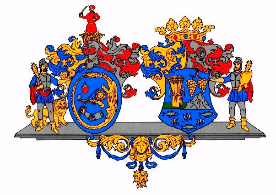 Hajdú-Bihar Vármegye ÖnkormányzatánakKözgyűléseKÖZGYŰLÉSI ELŐTERJESZTÉS8.Előterjesztő:Pajna Zoltán, a Közgyűlés elnökeTárgy:A Hajdú-Bihar Vármegyei Fejlesztési Ügynökség 
Nonprofit Kft. 2022. évi számviteli törvény szerinti beszámolójának elfogadása, ügyvezetőt érintő döntések meghozatalaKészítették:Korbeák György, ügyvezető Kraszitsné dr. Czár Eszter Mellékletek:I. Határozati javaslat mellékletei:Egyszerűsített eredménykimutatásEgyszerűsített mérlegKiegészítő mellékletKönyvvizsgálói jelentésVéleményező bizottságok:Fejlesztési, Tervezési és Stratégiai BizottságPénzügyi BizottságTevékenységEFtA. Üzemi (üzleti) tevékenység eredménye34 966B. Pénzügyi műveletek eredménye873C. Adózás előtti eredmény35 839D. Adózott eredmény32 413Pajna ZoltánelnökDr. Dobi Csabajegyző